Школьный  образовательный  туристский  маршрут  "Космос рядом. Музей космонавтики и авиации Якутии имени И.Д.Жиркова"МБОУ «Дюпсюнская СОШ им.И.Н.Жиркова» Усть Алданский улус (район) Республика Саха (Якутия)Название  школьного  образовательного  туристского  маршрута«Экскурсия в музей космонавтики и авиации Якутии имени И.Д.Жиркова. Космос рядом.»Ресурсы  о  регионе  и  районе  маршрутаОбъект находится в Усть Алданском улусе в селе Дюпся. Расстояние по маршруту Якутск – Дюпся составляет 155км. Продолжительность на автомашине зимой и весной 2,5-3 часаНа  маршруте  полная  транспортная  доступность,  доступная  сотовая  связь  и  Wi-Fi.Предполагаемая  целевая  аудиторияОбучающиеся (воспитанники),  с  указанием:для  детских  групп - рекомендуемый  возраст  от  7-17  лет,семейная  экскурсия,для  профильных  смен  зимних, летних  лагерей.СезонВесна (март-апрель)В  этот  сезон  маршрут  наиболее  комфортен  в  силу  того,  что  маршрут  проводится  на автомашине через  ледовую  переправу, а также апрель -  месяц  проведения  декады  космонавтики.  Ключевые  направления#История  космоса#Патриотика #Традиции #Родной  край #Наследие #Герои #Отечество Маршрут  интегрируется  в  образовательные/воспитательные  программыВозможные  образовательные  и  воспитательные  эффектыобразовательные  программы  кружка "Полёт"  в  рамках  внеурочной  деятельностидополнительные  общеобразовательные  программы  туристско-исследовательской, научной    направленностиВозможный  уровень  познавательной/образовательной  нагрузкиОзнакомительныйПросветительскийИсследовательскийДоступность  для  детей  с  ОВЗ  и  детей-инвалидовМаршрут    имеет  ограничения  для  обучающихся  с  ОВЗ  и  детей-инвалидов  при  посещении  в музей Необходимость  сопровождения  педагогом/воспитателем, родителейПротивопоказания  по  интеллектуальной,  эмоциональной,  физической,  сенсорной  нагрузке  отсутствуютПродолжительность  маршрута1  деньПротяженность  маршрутана  автомашине через ледовую переправу 2,5-3 часа, летом  через  паромную переправу – 4-5ч.Объекты  показа1.Осмотр старого объекта  музея  космонавтики и авиации Якутии. 2. Экскурсия в музей ксмонавтики и авиации. 3.Осмотр Дюпсюнского  детского технопарка им.В.В.Никифорова-Кюлюмнюр  Цели  и  задачи  маршрута,  в  т.ч.  образовательные  и  воспитательныеЦель  маршрута - ознакомление  с  историей  музея космонавтики и авиации Якутии от  основания  до  настоящего  времени.обогащение знаниями о научно-техническом развитии человечества и исторических веках исследования космического пространства. Привлечение учащихся к техническим и авиационным профессиям. В  ходе  экскурсии  учащиеся  могут  опробовать  себя  в  качестве  экскурсоводов,  могут  собрать  материал  для  научно- технического  исследования.Дополнительные  условияСпециальное  снаряжение  не  требуется.  Экскурсионная  прогулка  по маршруту «объект музея - детский технопарк-музей космонавтики и авиации-школа, с общей протяженностью примерно пешком 600-700м.    На  маршруте  имеется  объект  по  организации  питания (школьная столовая). Вход  в музейный комплекс и услуги  экскурсоводов   по музею  – платные. Карта   маршрута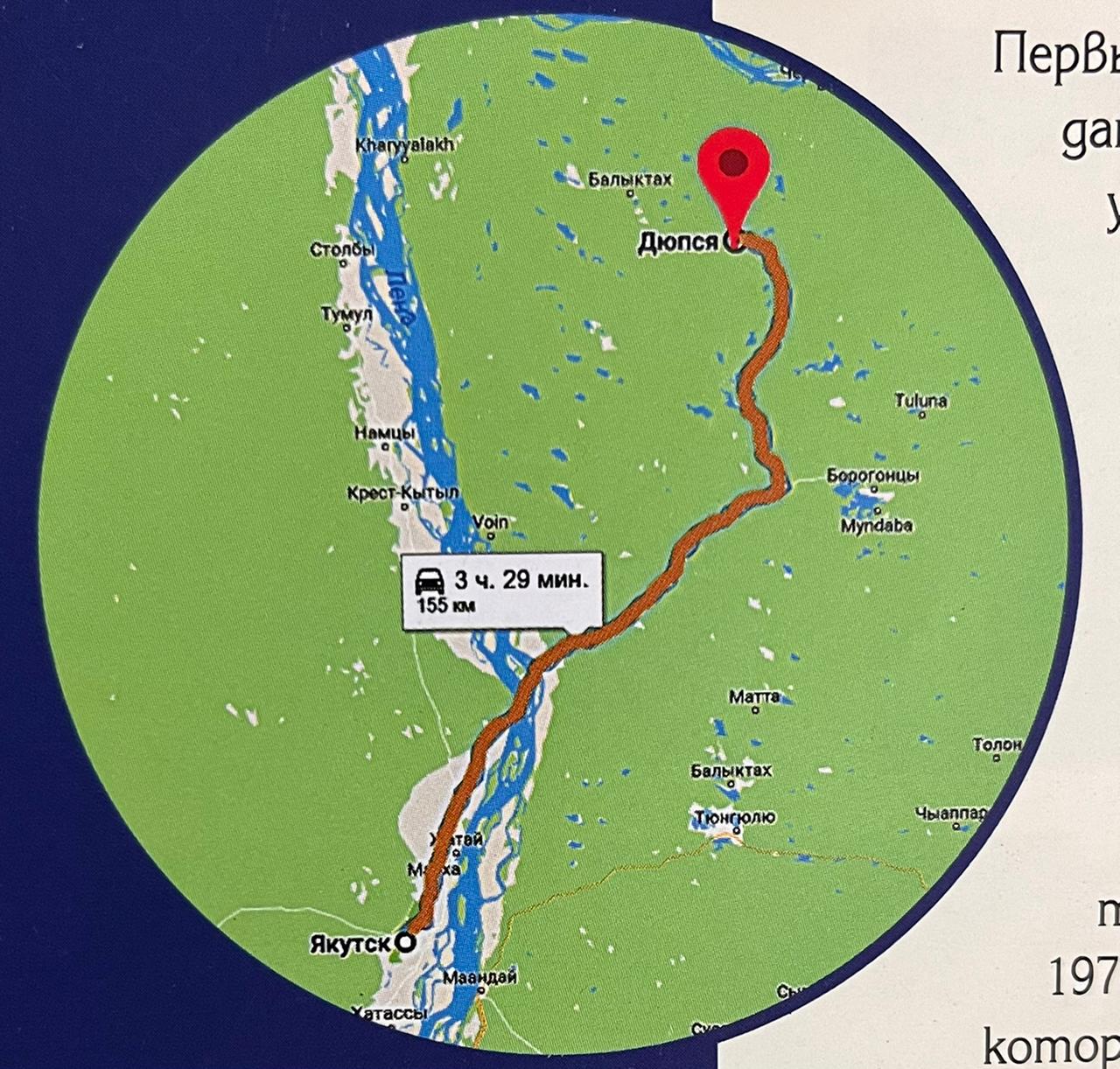     Село Дюпся было основано в 1930 году, за которым закреплено 1125га  земель.     Расстояние от села до улусного центра  села Борогонцы – 56 км, до ближайшего аэропорта в Якутске – 110 км. Фотографии 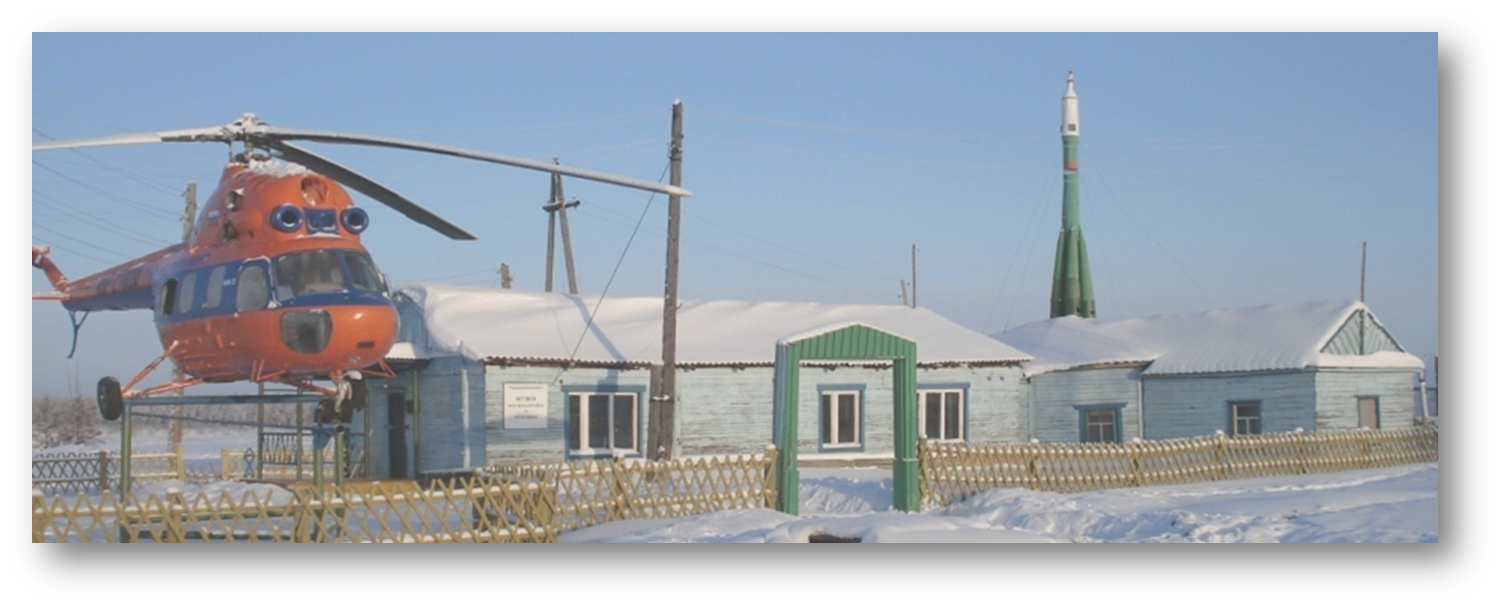 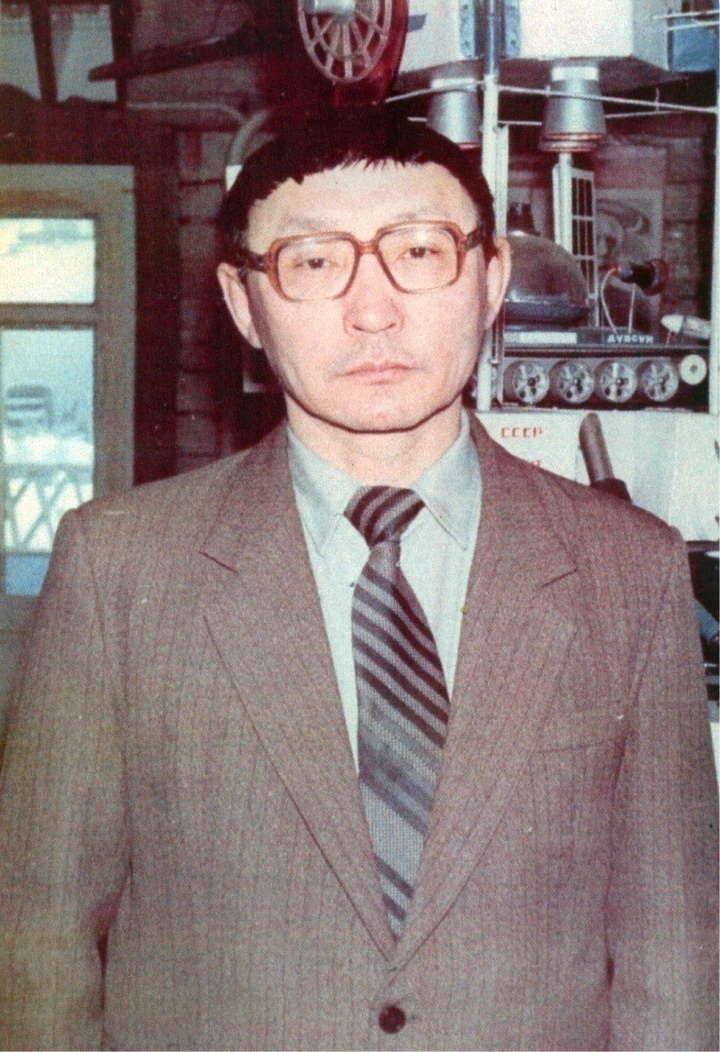         В 1972 году при Дюпсюнской средней школе Жирковым Иваном Даниловичем был открыт кружок ракетомоделирования, в октябре 1974 года им организован музей космонавтики, который стал             первым  в  республике музеем космонавтики. Кружок ракетомоделирования стал своеобразной «кузницей» творческих способностей детей и их воплощений в виде ракет, космических кораблей, планетоходов, луноходов.Музей в 1988 году стал  членом ВАКО (Всесоюзного аэрокосмического общества), с 1999 года - член АМКОС (Ассоциации музеев космонавтики России). В 2017г. музей включен в справочник  туриста «По России космической».         Уникальные экспозиции музея космонавтики раскрывают историю авиации, ракетно-космической техники.  Представлено научное наследие К.Э.Циолковского, основоположника теоретической космонавтики, крупного изобретателя, автора трудов по философии и социологии.        Экспозиции музея отражают историю отечественной космонавтики от первого искусственного спутника Земли до современных долговременных орбитальных станций. Посетители музея космонавтики знакомятся с деятельностью выдающихся главных конструкторов, летчиков-космонавтов, американских астронавтов: С.П. Королева, Ю.А.Гагарина, А.Леонова, В.Терешковой, Д.Амстронг и другие.Фотографии Туристический маршрут по музейному залу проводят экскурсоводы. Возраст от 10-18л.Экскурсоводы включаются в исследовательскую, поисковую  работу, выступают с докладами, пишут рефераты и участвуют на научно-практических конференциях разного уровня. Они участники и призеры Всероссийских юношеских научных чтений им. С.П.Королева в г.Москва, Молодёжных Циолковских Чтений в г.Киров, Всероссийского конкурса научно-технических и художественных проектов по космонавтике  «Звездная эстафета» в г.Москве в Звездном городке.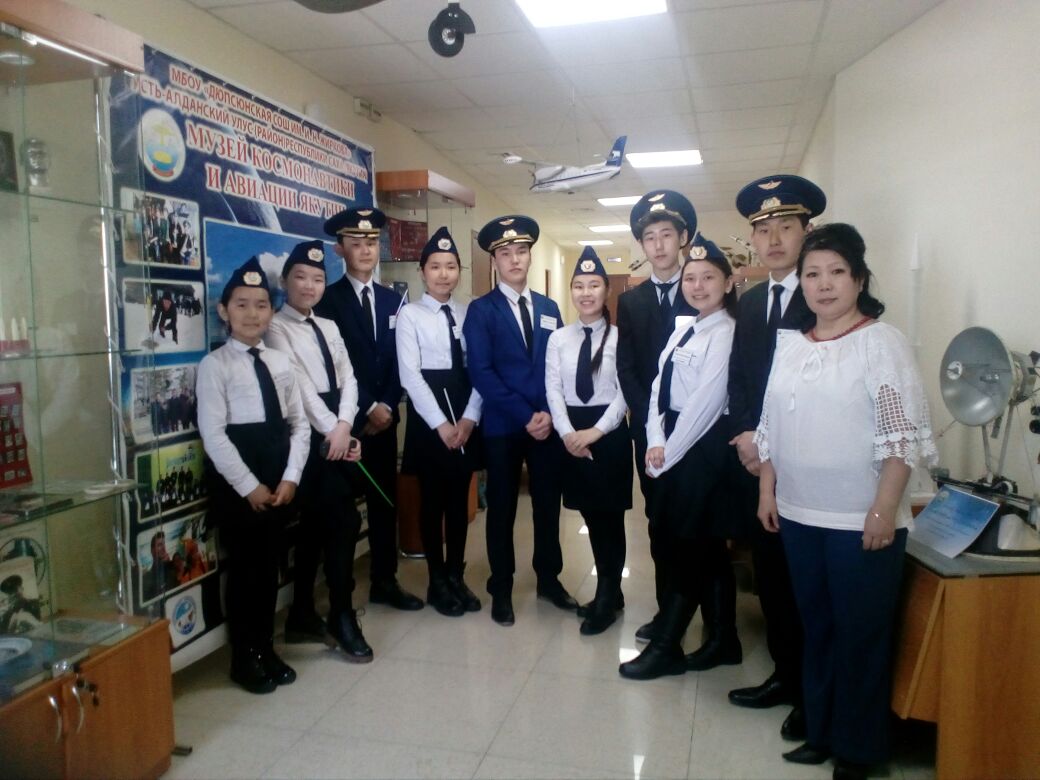      Экскурсоводы 2021-2022 уч.г. призеры Всероссийского конкурса видеокроссинга «Смотри, это Россия», с видеооткрыткой «Иван Жирков – человек легенда». 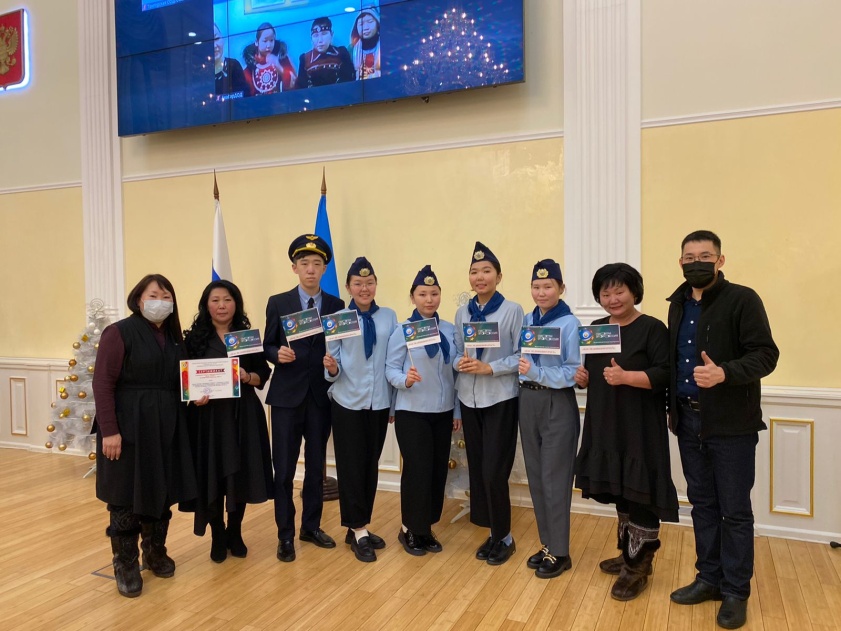 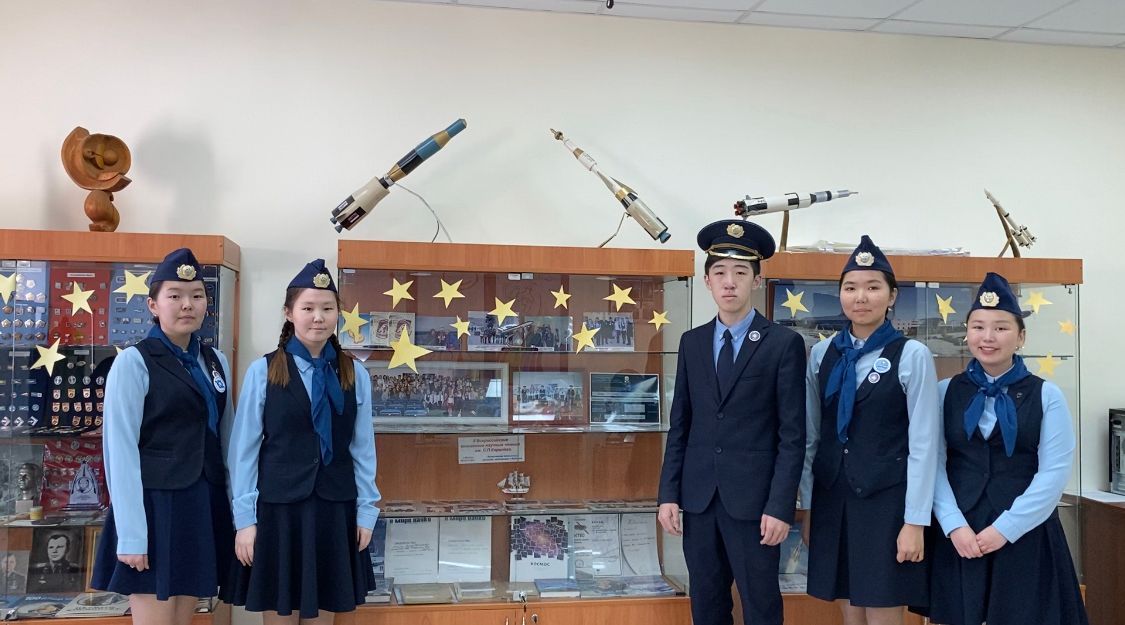 Фотографии 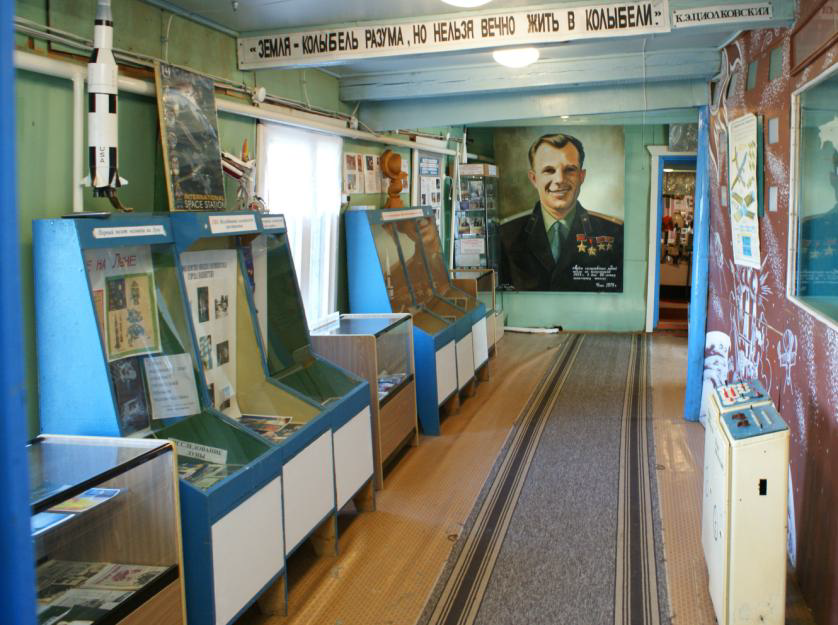 Первый экспонат нашего музея рассказывает о первом космонавте Юрии Алексеевиче Гагарине, который в 1961 году 12 апреля совершил первый полет в космос, который длился 108 минут. Именно эти минуты вошли в историю человечества как начало новой эры – эры проникновения человека в космос.  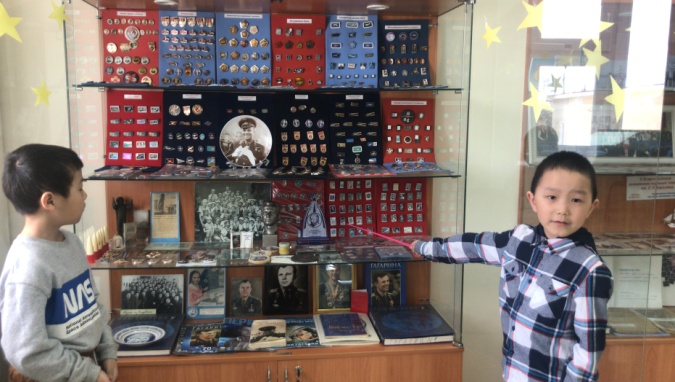 Фотографии 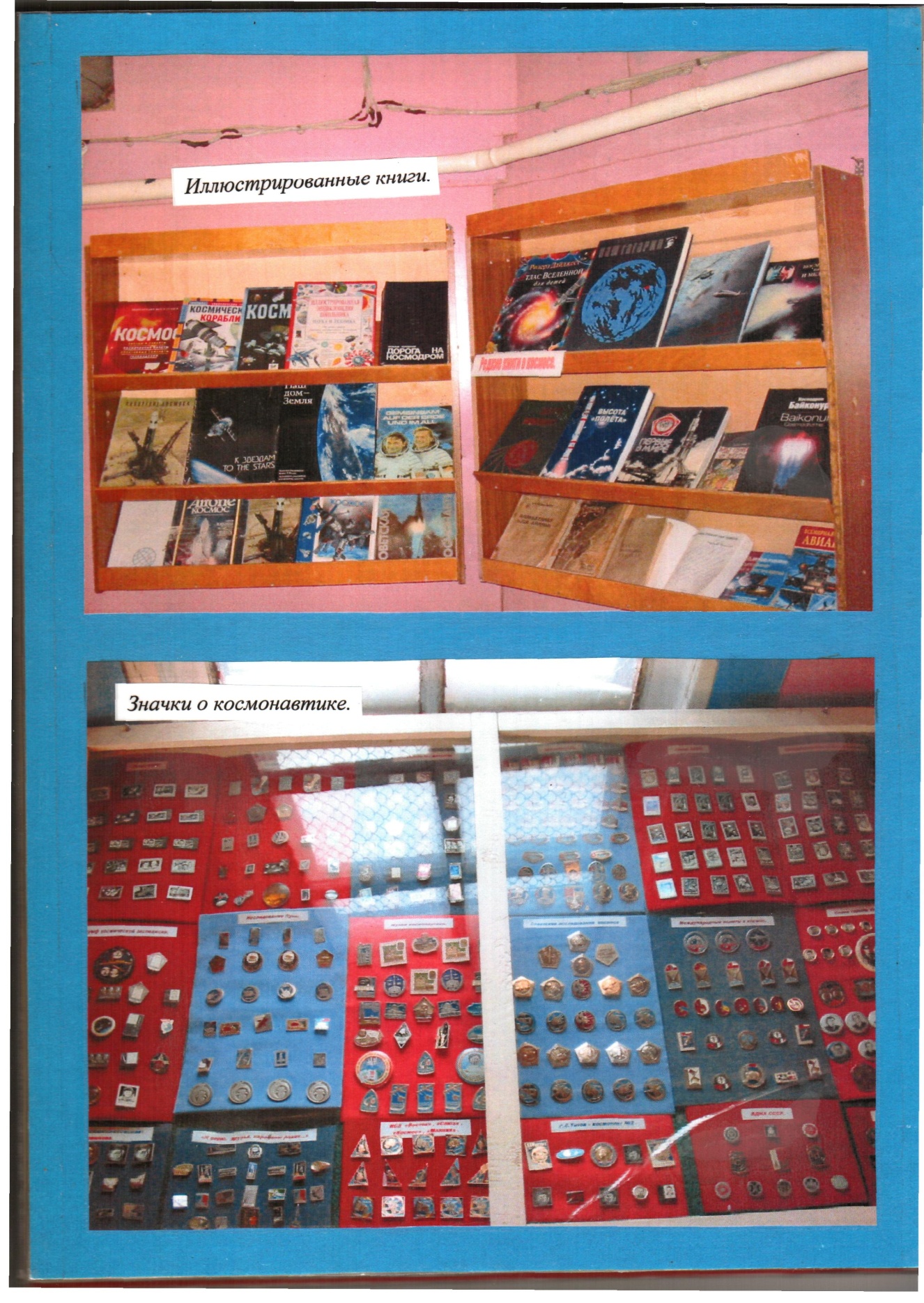 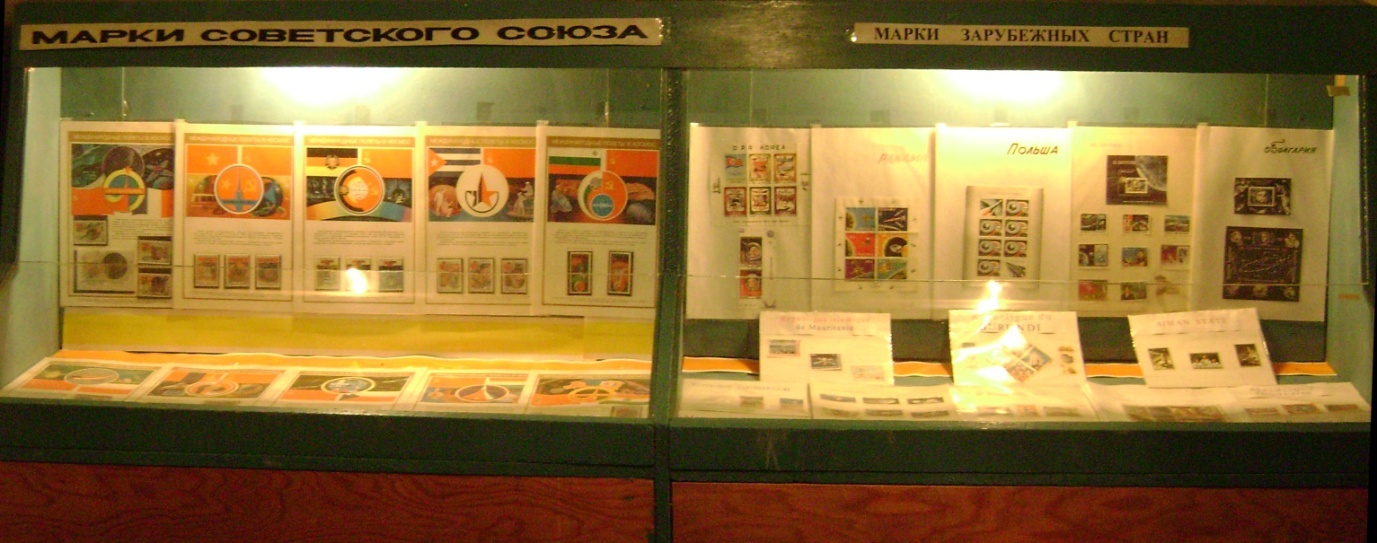 В музее имеются книги о космонавтике, открытки, фотографии, книги с автографами космонавтов и ГИРД-овцев, модели космических кораблей, планетоходов, орбитальных станций, изготовленные кружковцами и другие экспонаты.В настоящее время в музее  имеются  марки более двадцати государств, значки на 52 темы, достали питание космонавтов, тренировочный костюм космонавта,  имеются подарки и письма родственников К.Э.Циолковского, С.П.Королева, Ю.А.Гагарина, ветеранов ракетной техники и космонавтики, космонавтов, материалы о первом полете человека на Луну, памятные знаки, которые выпускаются после каждого полета космического корабля многоразового применения «Спейс-Шаттл» США, бейсболку астронавта, именные подарки летчиков-космонавтов Р.Ю.Романенко и О.Д.Кононенко.  Фотографии 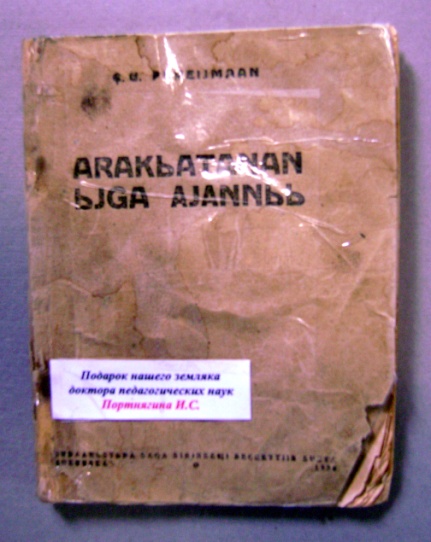 Особый интерес посетителей занимают экспозиции «К.Э.Циолковский – основоположник теоретической космонавтики», «С.П.Королёв – основоположник практической космонавтики». На этих экспозициях имеются книга «Ракетчики», подаренная матерью С.П.Королёва -  Марии Николаевны Королёвой-Баланиной, книга и телеграмма дочери С.П.Королёвой с 80-летием со дня рождения С.П.Королёва, книги, подаренные внуком К.Э.Циолковского Костиным.      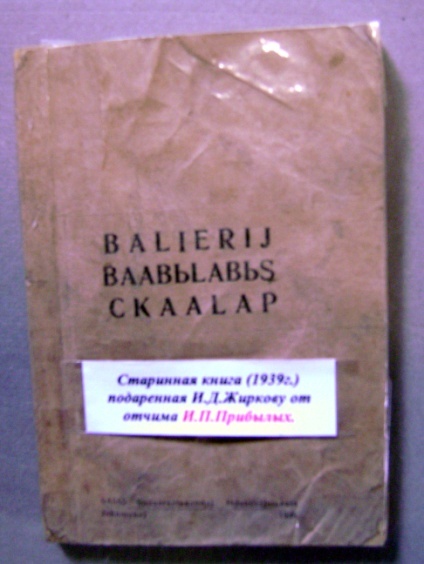 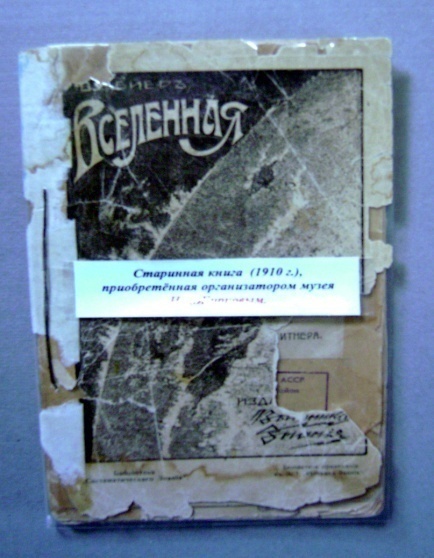 Имеется книга на латинском алфавите 1936г. «Аракыатанан ыйга айан», подаренный музею доктором педагогических наук, профессором И.С.Портнягиным и многие другие. Фотографии В музее имеются макеты ракет и кораблей, а также модели экспонатов, изготовленные кружковцами разных лет.  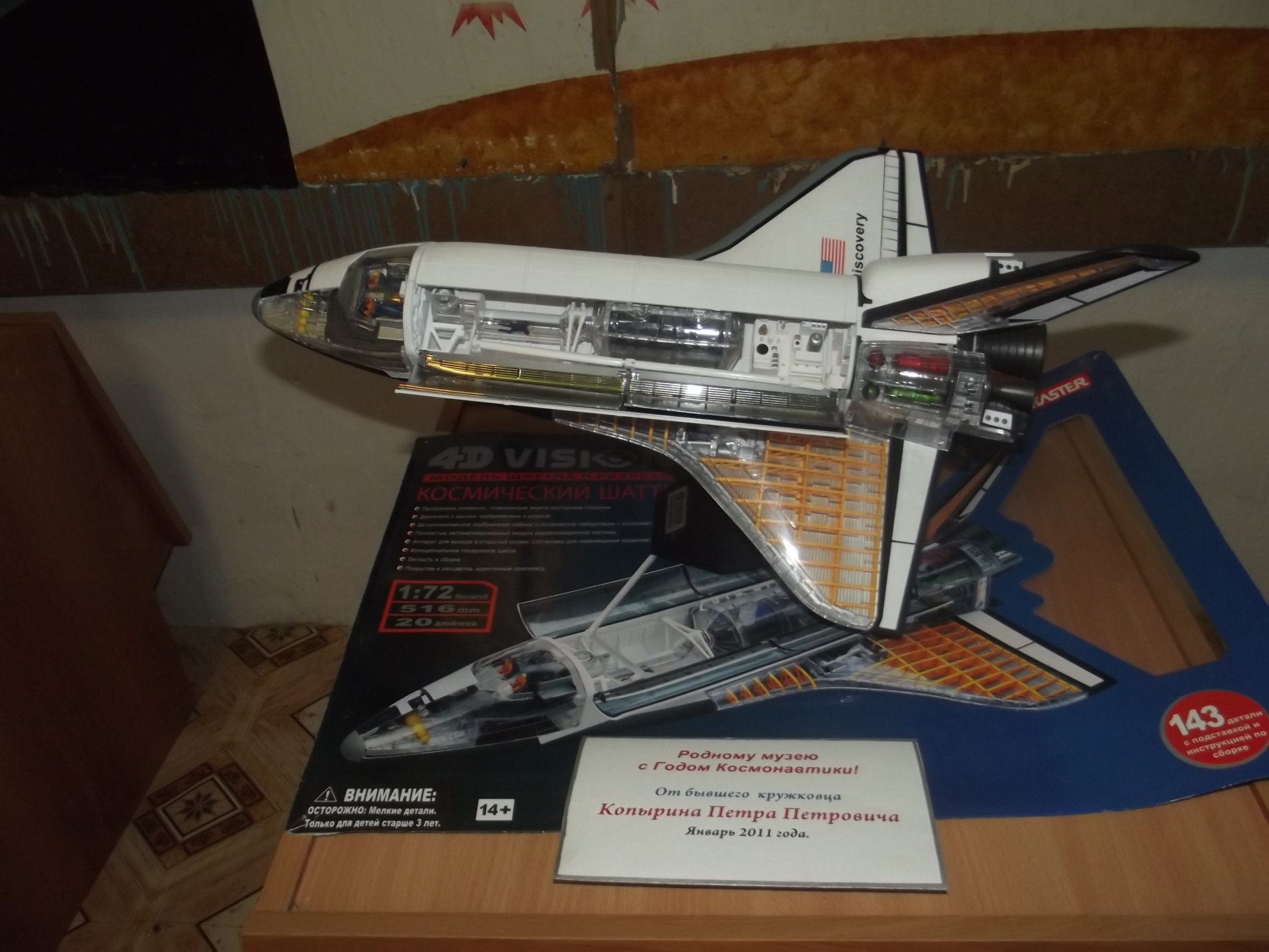 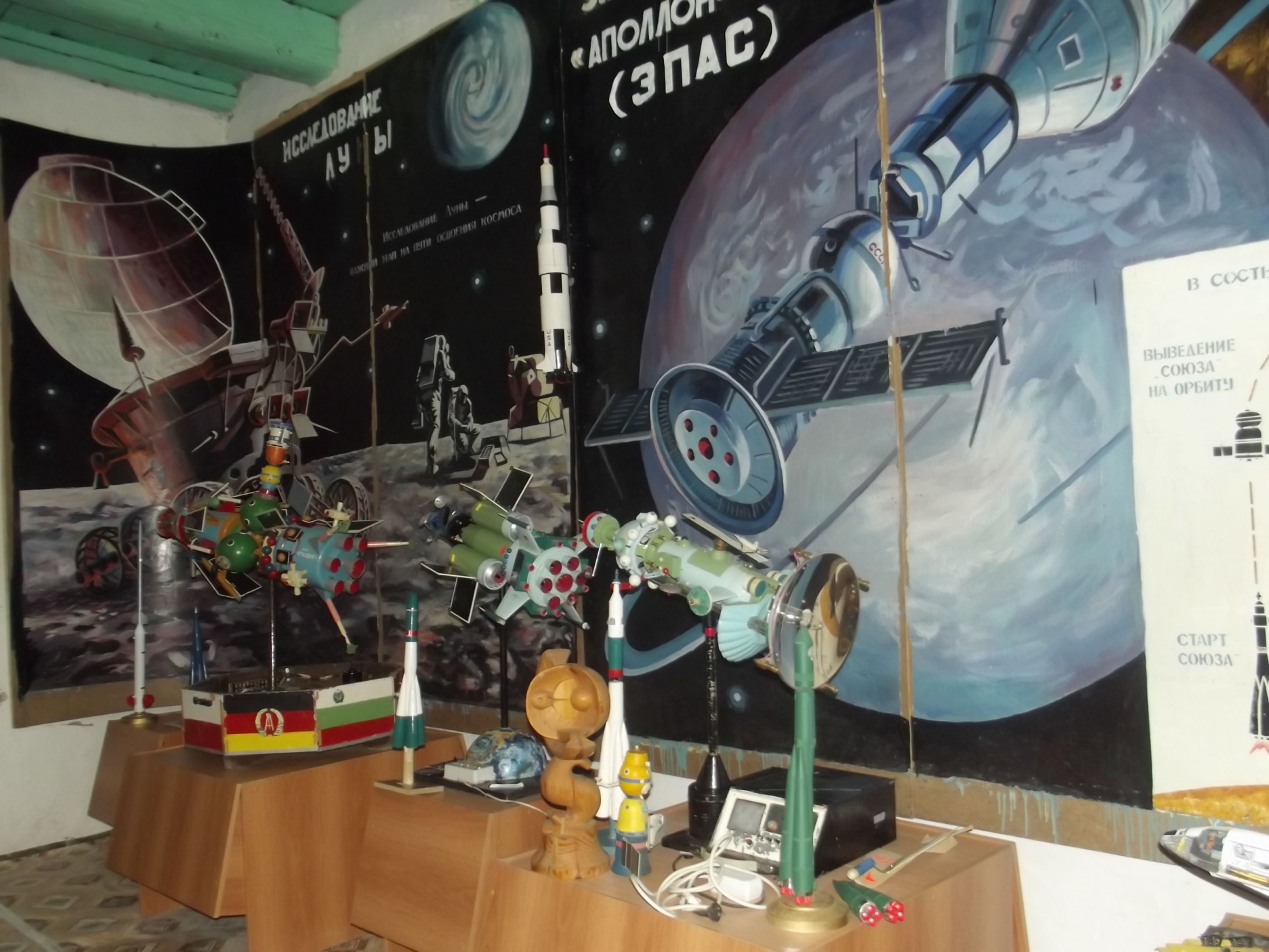 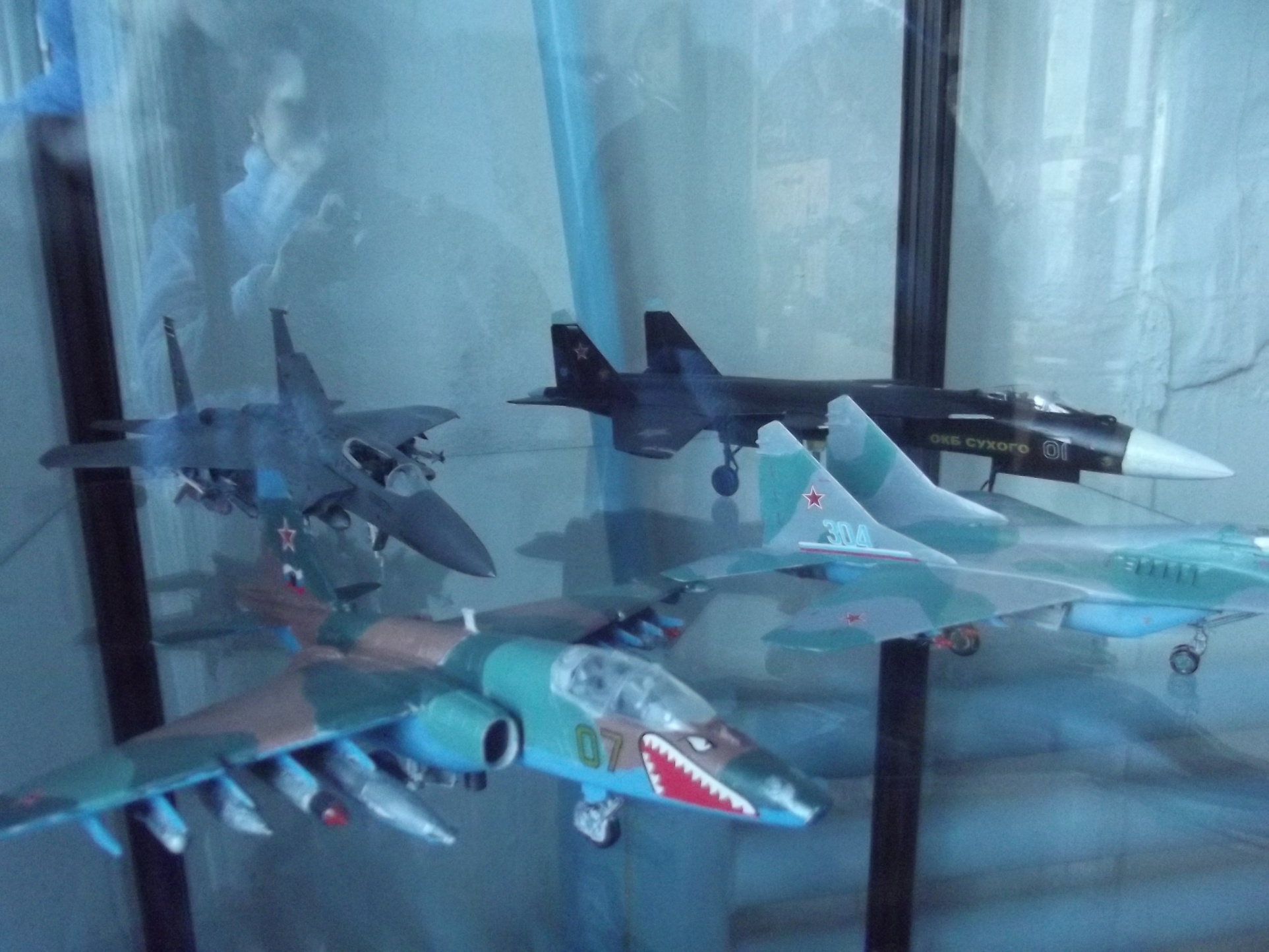 Фотографии 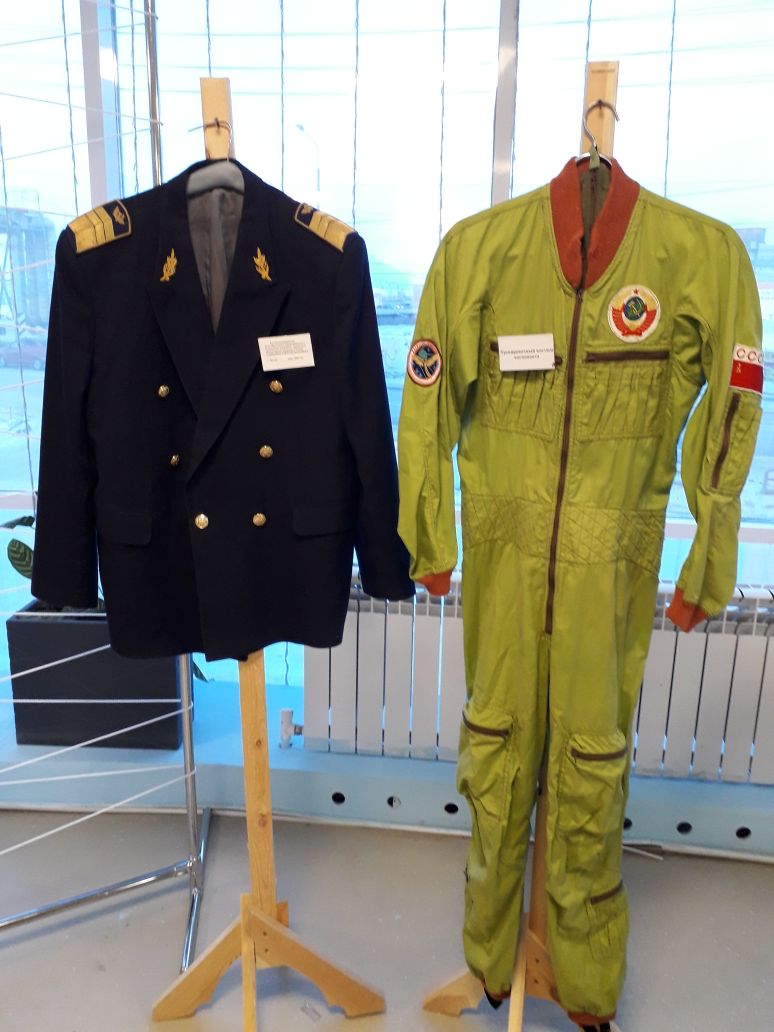       Ценным экспонатом музея является настоящий тренировочный костюм космонавта,   подаренный центром подготовки  космонавтов им.Ю.А.Гагарина и  костюм  руководителя Саха (Якутского) территориального Управления воздушного транспорта                Министерства транспорта России Закро  Османовича Саникидзе. Фотографии 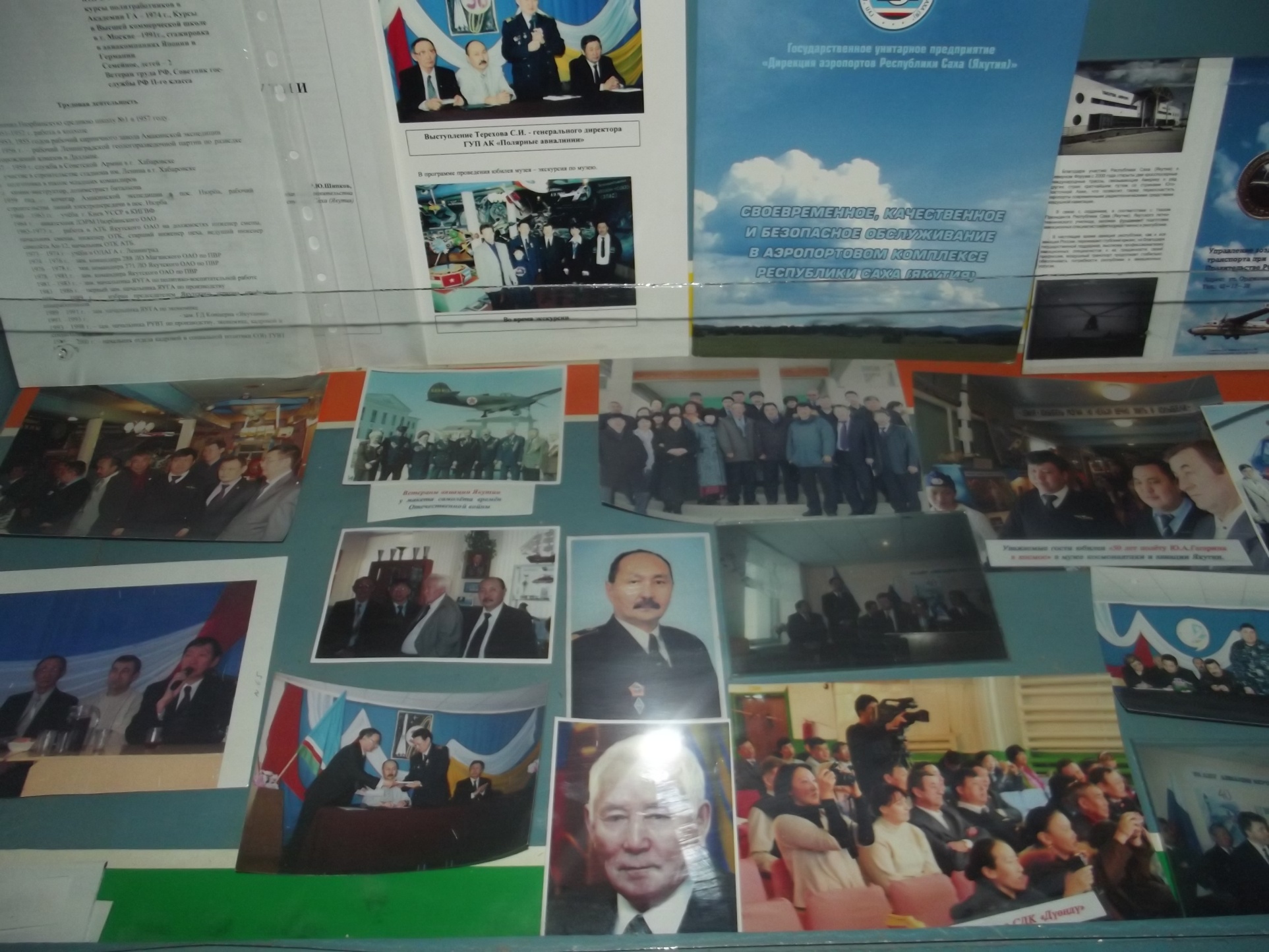 Авиацией Якутии пройден сложный, но славный путь от полета аэроплана над зеленым лугом Якутска в октябре 1925 г. до наших дней.    Об  этом  рассказывает раздел о  авиации Якутии.Имеется  много материалов  о людях, которые связали свою жизнь с авиацией.  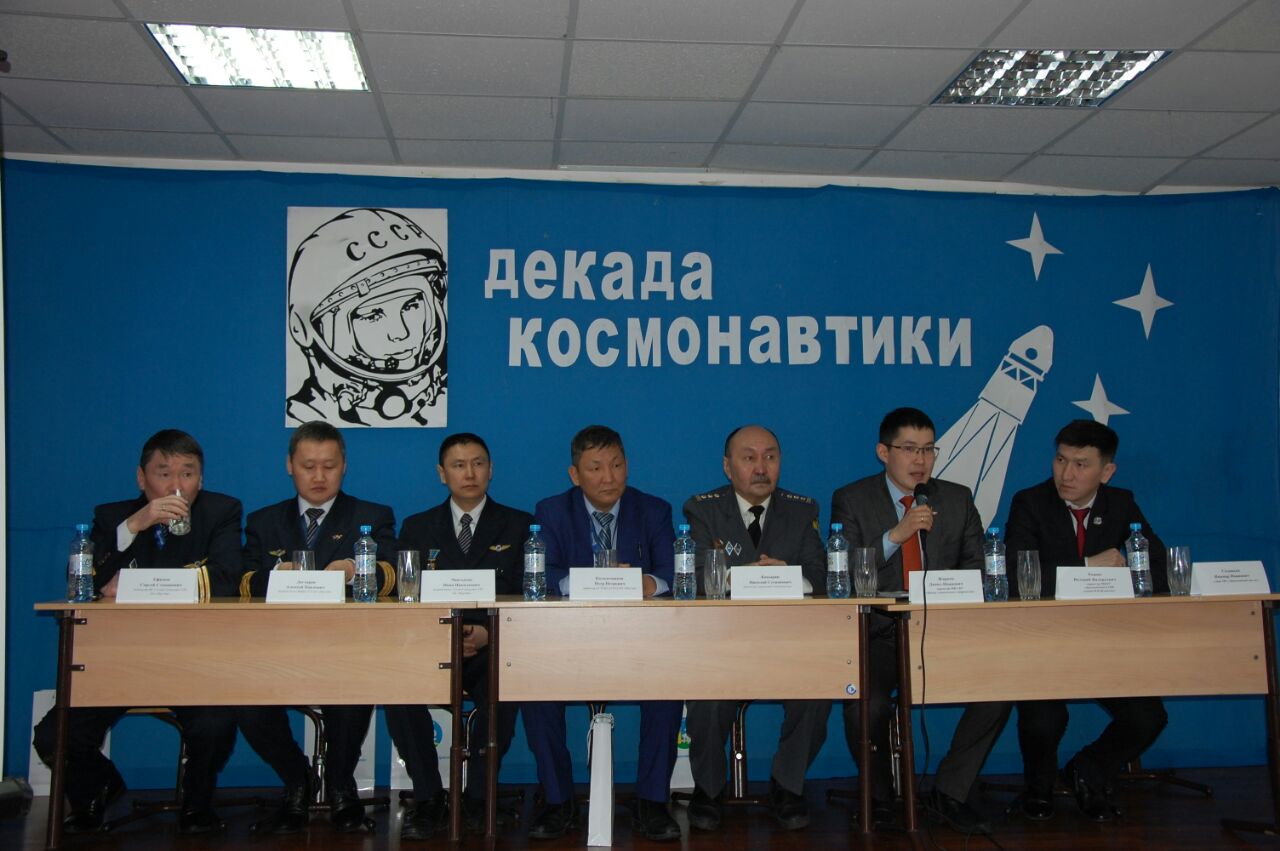 В рамках декады космонавтики ежегодно проводится встреча с представителями отрасли авиации по профориентационной работе с учащимися. Фотографии       В  2007 году генеральным директором авиакомпании «Полярные авиалинии» Тереховым Семеном Иннокентьевичем было вынесено постановление о вручении Дюпсюнскому музею авиации и космонавтики списанного вертолета Ми-2. В принятии этого постановления большая заслуга принадлежит бывшему кружковцу, ныне  государственному  инспектору  управления госавианадзора РС(Я)  Копырину Николаю Степановичу.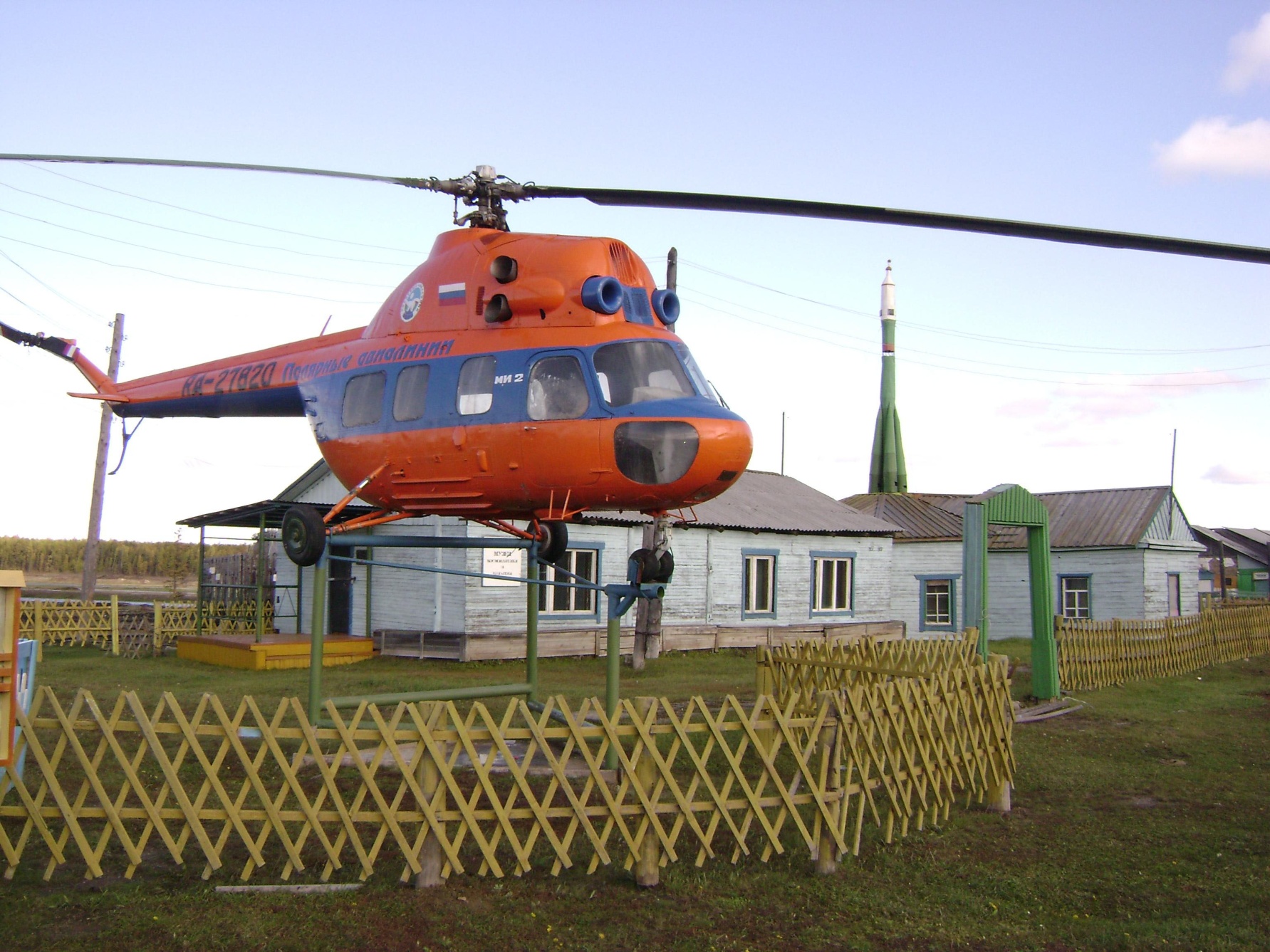 Фотографии 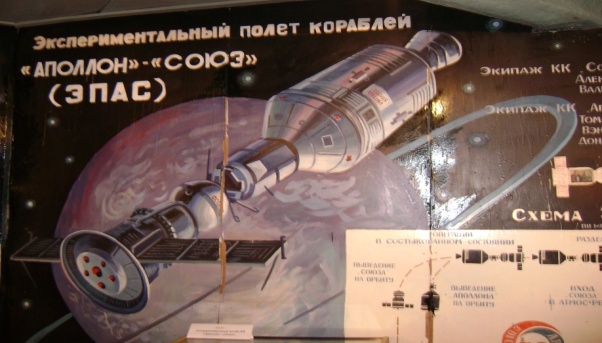 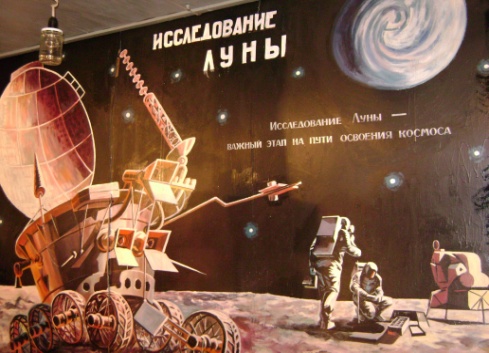 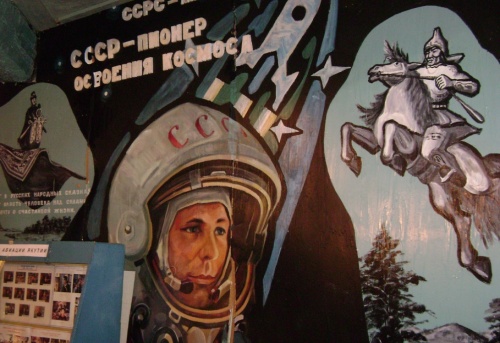       Рассказ о том, что наши сказители, в своих олонхо, еще задолго до начала технческого освоения космоса, предвещали о дальних полётах во Вселенную – «Куйаар», рассказывает панорамный триптих на тему освоения космоса, который создали местные художники Семен Николаевич и Василий Ильич.        Панорама отражала важные вехи освоения космоса. На первом панно были  изображены якутский богатырь  Нюргун Боотур, который согласно преданиям, на своем стремительном  белом коне мог долететь до Луны и Юрий Гагарин – первый человек, осуществивший многовековую мечту всего человечества о внеземных полетах. Второе панно освещало американскую и советскую лунные программы, третье – первый совместный советско-американский полёт Союз-Аполлон. Фотографии 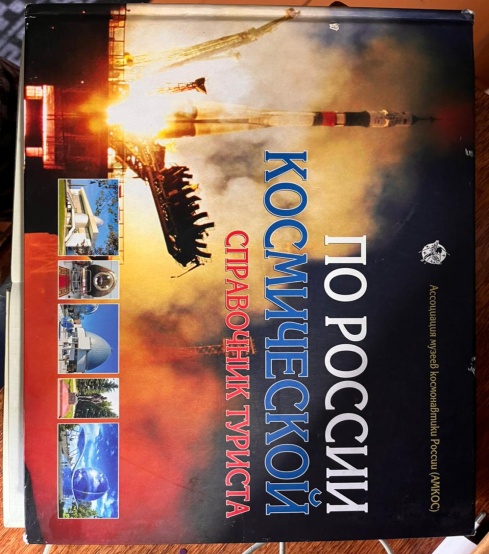 В настоящее время музей, член:1988 г. – ВАКО (Всероссийское аэрокосмическое  общество) 1999г. - АМКОС (Ассоциация музеев космонавтики России)2017г. –Дальневосточного отделения  Академии  Российской  космонавтики имени К.Э.Циолковского. В 2017 году по решению АМКОС наш музей вошел в справочник туриста «По России космической».Фотографии              Летчик-космонавт, Герой России Роман Юрьевич Романенко. в 2011 году в Год космонавтики к нам в Дюпсюн погостили  летчик-космонавт, Герой России, командир космического корабля «Союз ТМА-15», космонавт-испытатель  Роман Юрьевич Романенко и  кандидат в космонавты 60-х годов, уроженец из Нюрбы Валентин Капитонович Иванов.  В состав делегации были генеральный директор АК «Полярные авиалинии» Корякин Андрей Васильевич, государственный инспектор Госавианадзора по РС(Я). выпускник нашей школы  Николай Степанович Копырин.                                   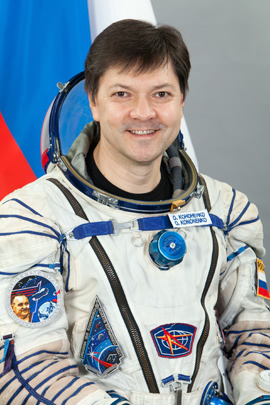 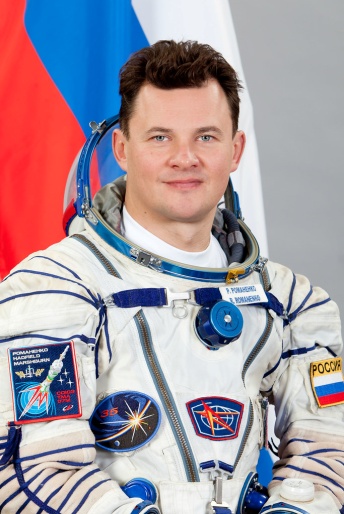            Летчик-космонавт, Герой России Олег Дмитриевич Кононенко. 26 июня 2016 года в нашем селе приезжал О.Д.Кононенко со своей семьей, а  также генеральный директор ООО “РИСКСАТ” Алексей Анатольевич Кучейко и руководитель департамента образовательных программ ООО “РИСКСАТ” Ольга Юрьевна Мороз. Жители с волнением встретили дорогих гостей. Фотографии 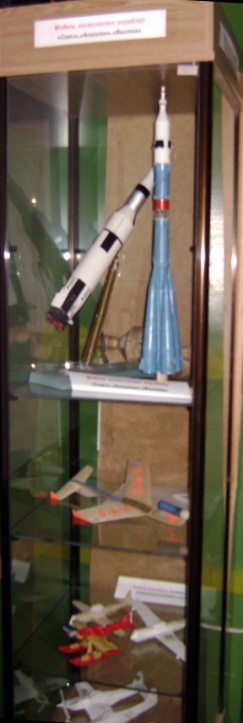 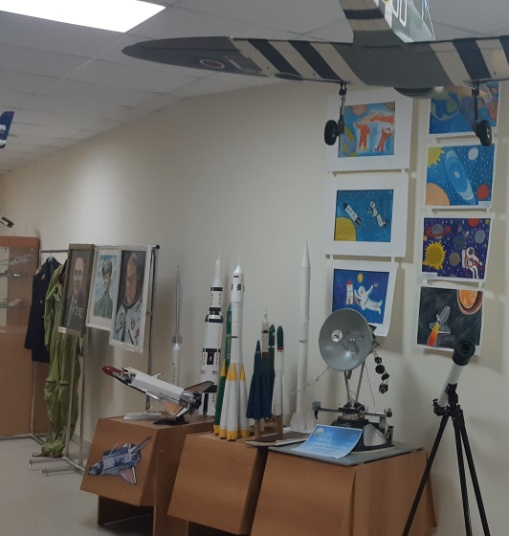 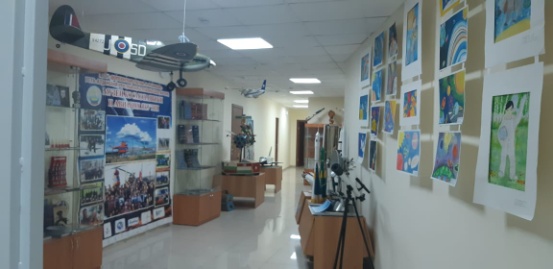 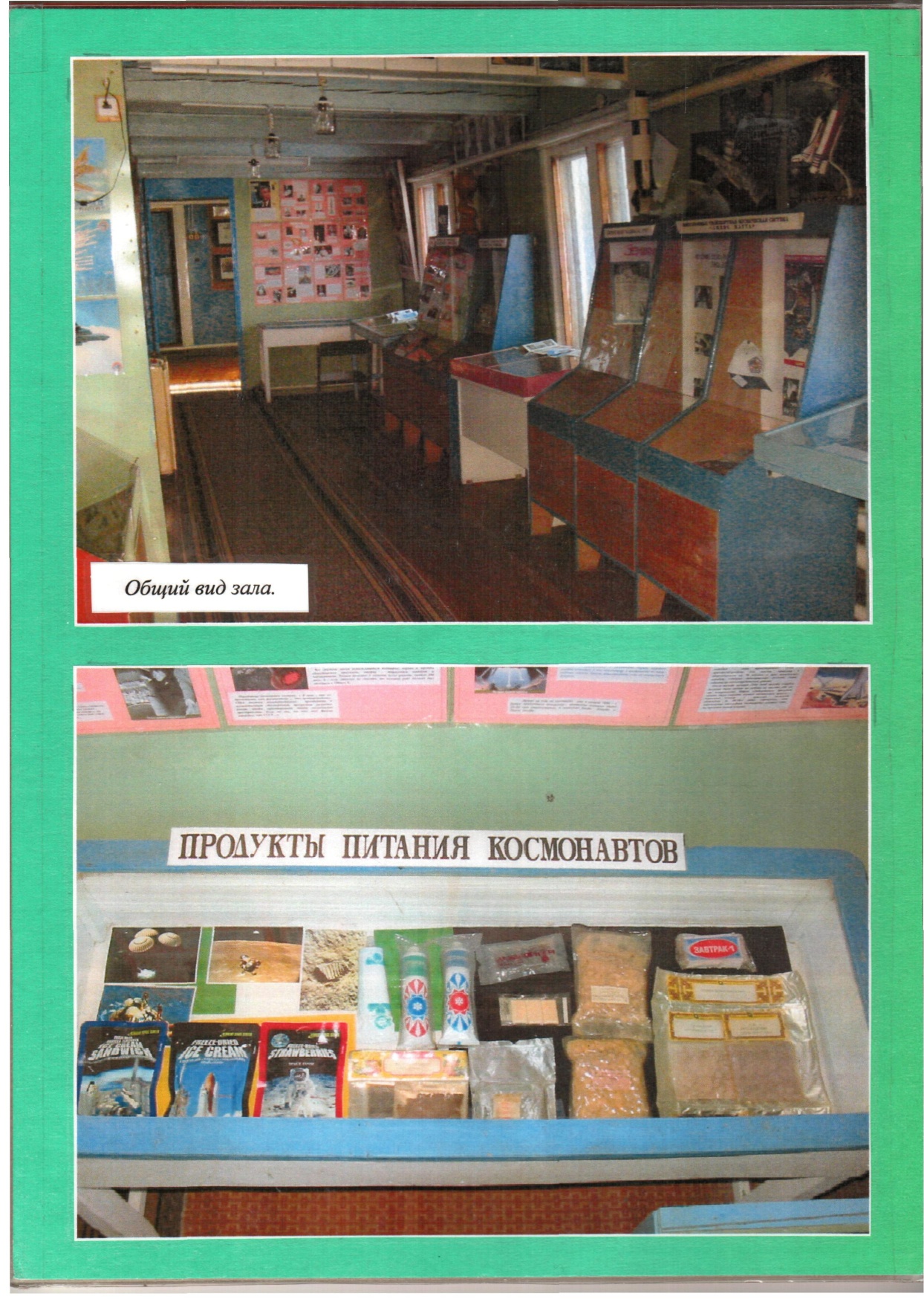 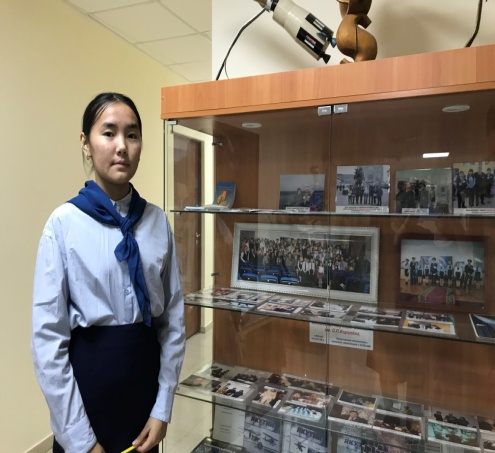 Фотографии 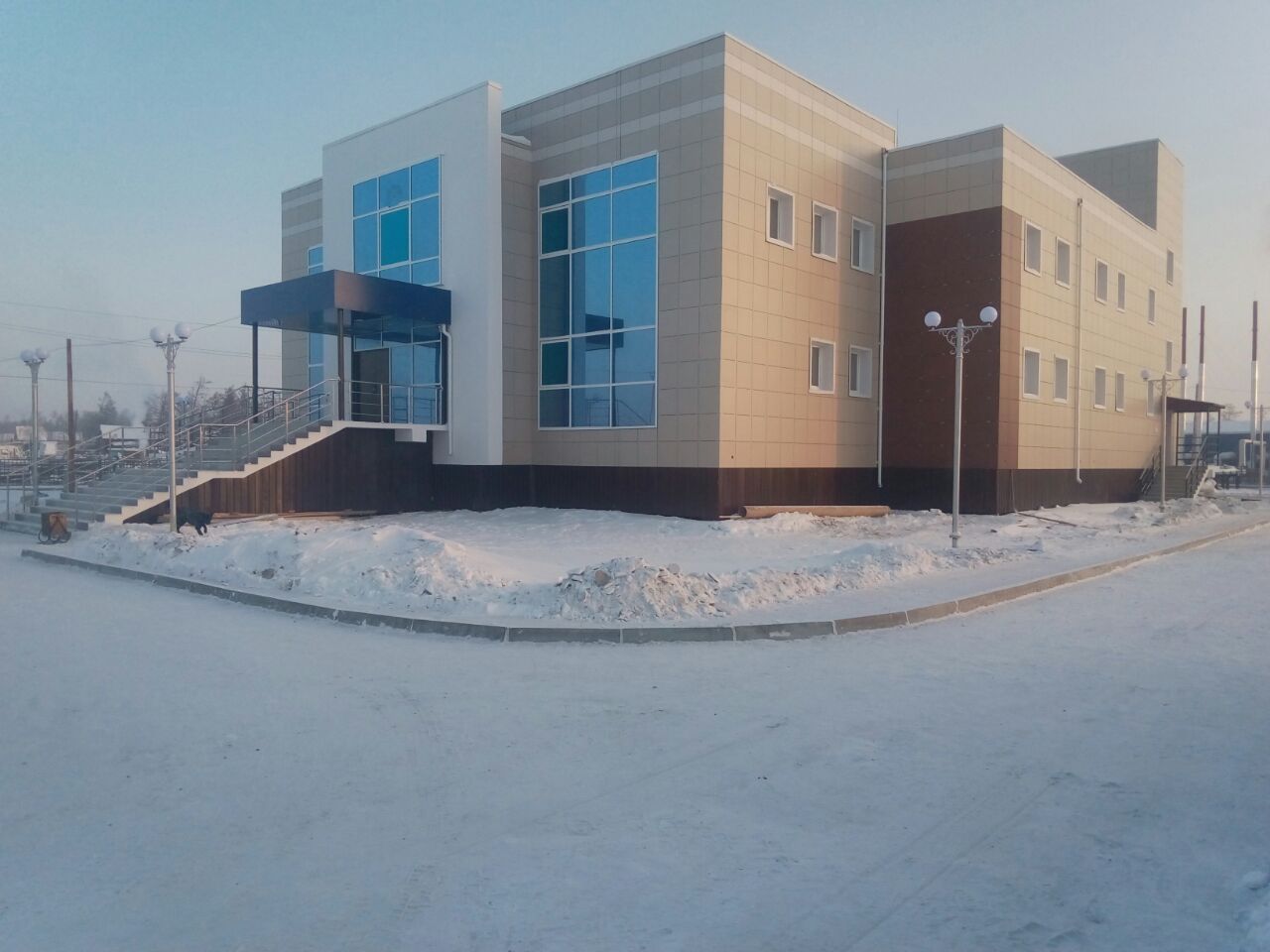 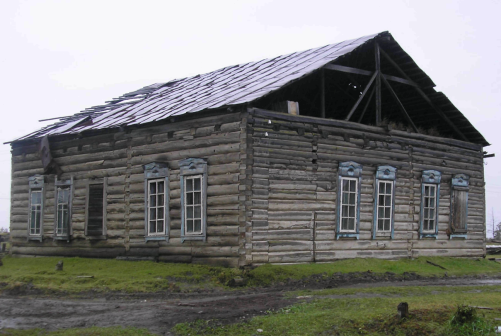 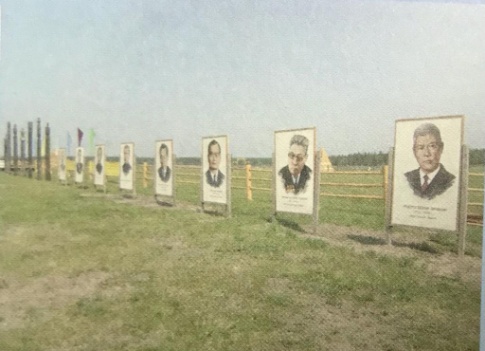              Во время экскурсия в музей дети могут осмотреть Дюпсюнский детский технопарк имени                                 В.Никифорова-Кюлюмнюр. На территории объекта имеется дом В.В.Никифорова-Кюлюмнюр, аллея ученых наслега.        В здании объекта имеются: школьный краеведческий музей, кинозал, актовый зал, игровая комната, библиотека, учебные кабинеты. 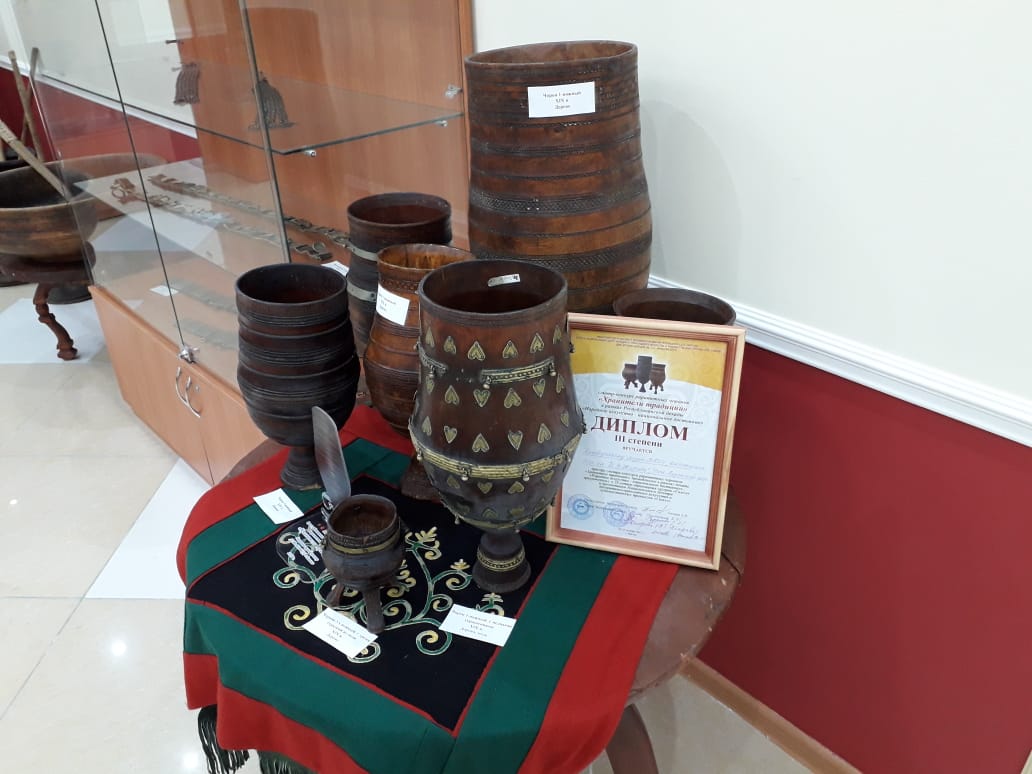 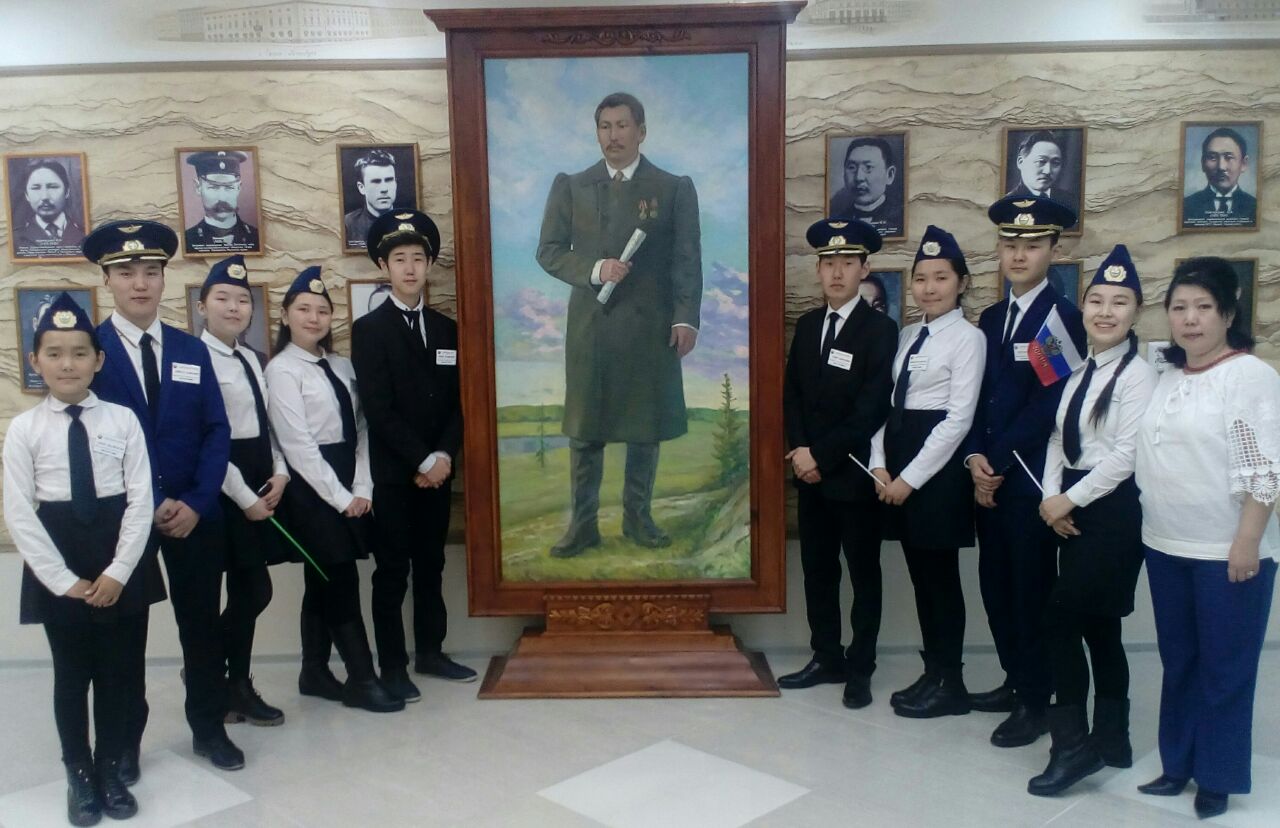 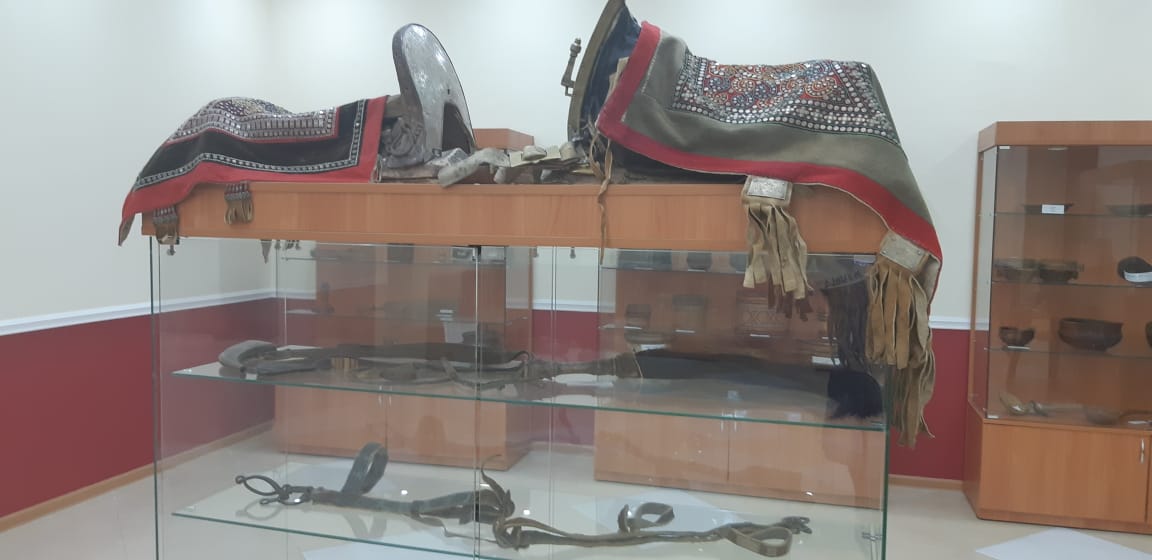 Фотографии 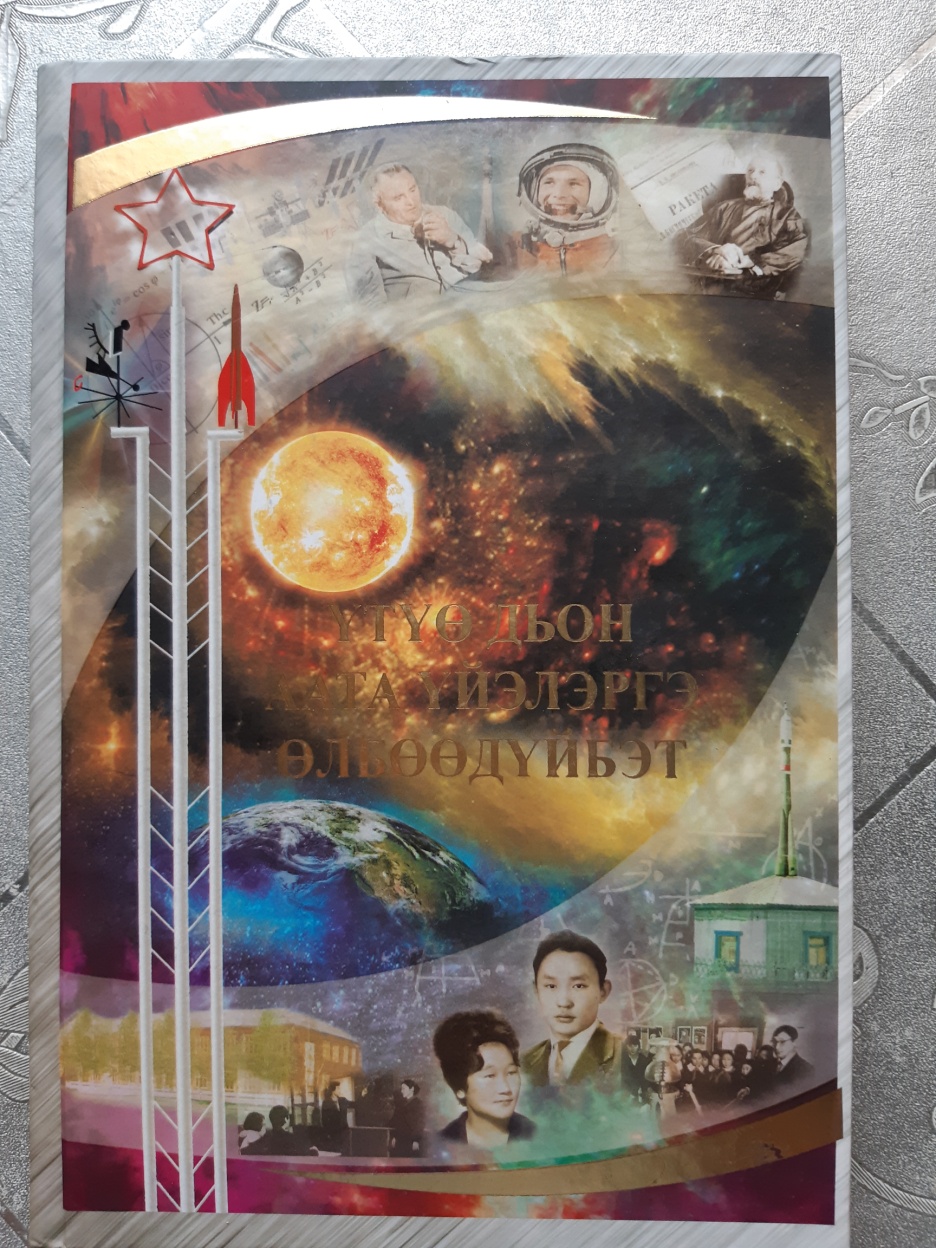 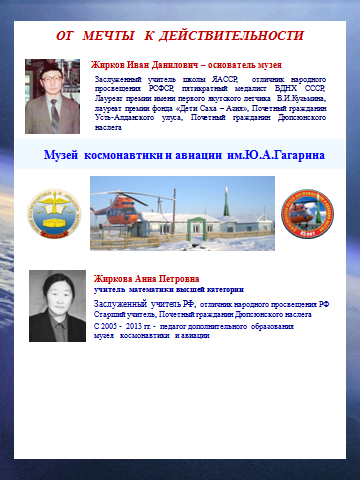 Анна Петровна и Иван Данилович Жирковы вместе прожили яркую, наполненную смыслом жизнь.  Они были истинные учителя от бога, сполна исполнившие свою сподвижническую миссию – растить дерзких мечтателей, будущих исследователей и покорителей Вселенной. Они создали бренд для родного села – музей авиации и космонавтики, по которому узнают не только Дюпсюнскую школу, но и республику в целом. 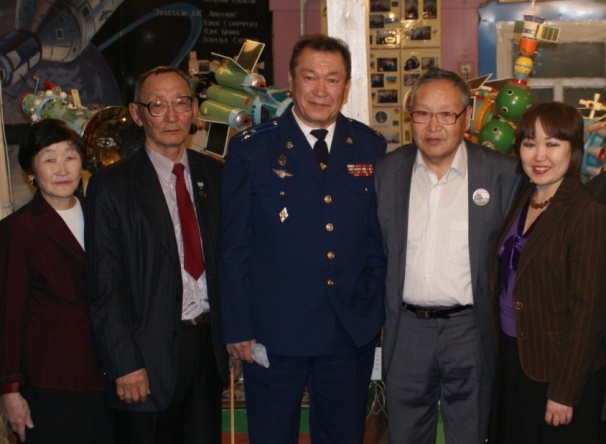 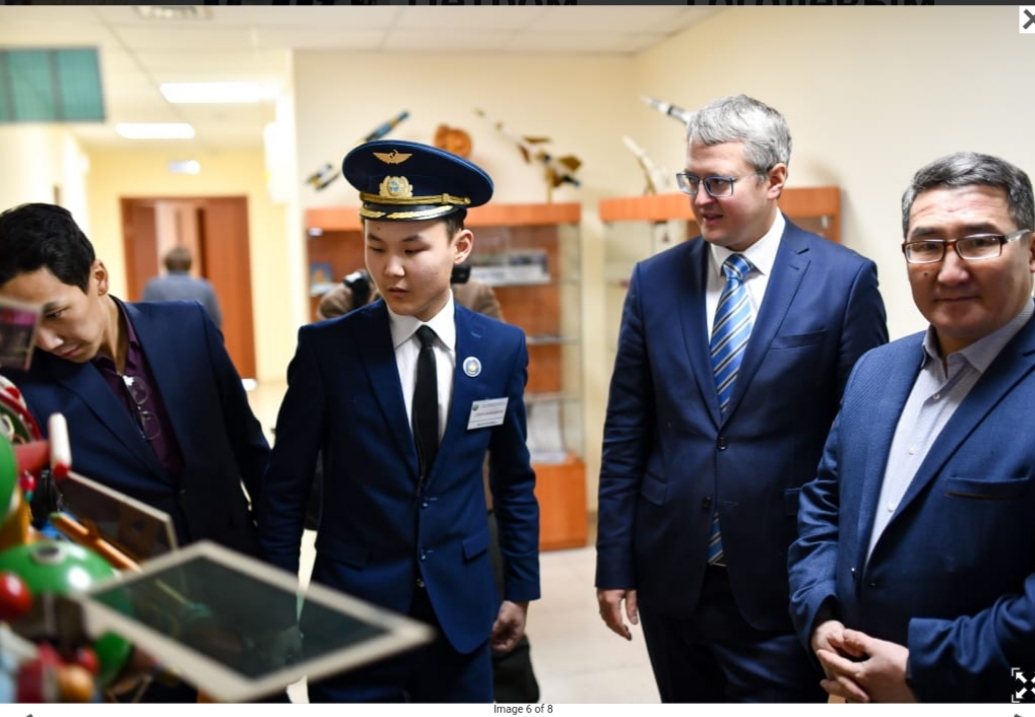 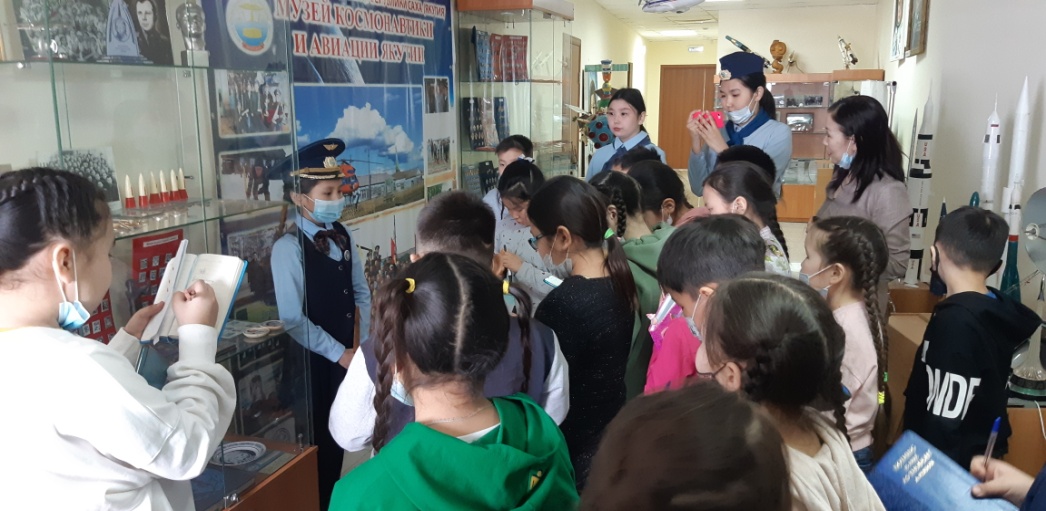 1  день1.Осмотр старого объекта музея космонавтики и авиации.         В 1974 г.музей вначале расположился в здании старой церкви, затем в 1978г. к нему был сделан пристрой, общая площадь музея достигла около 200кв.м.        Первый в Якутии музей космонавтики был создан в Дюпсюнской средней школе. В 1972г.учитель географии Иван Данилович Жирков организовал кружок ракетомоделирования. Этот кружок стал своеобразной «кузницей» творческих способностей детей. 2. Посещение  в музей космонавтики и авиации - вход  платный. Экскурсию можно  заказать  заранее. (платная).  Экскурсия проводится экскурсоводами  музея, учащимися 4-11 классов. Продолжительность экскурсии – 1,5 часа. Экскурсия может проводиться  на 2-х языках:якутский,русский.2.Осмотр  объектов  Дюпсюнского детского технопарка им.В.В.Никифорова – Кюлюмнюр. (краеведческо- технический   комплекс) - услуги  экскурсовода  платные.  Продолжительность - 1 час.- школьный краеведческий музей- кинозал- библиотека- учебные кабинетыМетодические  материалы  для  работы  на  маршрутеИстория основания музея космонавтики и авиации им.И.Д.Жиркова: https://vk.com muzei.k.i.a.dypsyn                                                                                                                                https://www.yotube.com                                                                                                                               https://yakutia.info Дюпсюнский детский технопарк им.В.В.Никифорова - Кюлюмнюр: https://vk.com/dypsyntekhnopark 